El correo electrónico designado será el medio por el que desea recibir el aviso de notificación, y en su caso de pago.Si existe representante, las comunicaciones que deriven de este escrito se realizarán con el/la representante designado/a por la persona comunicanteEn       a       de       de      LA PERSONA COMUNICANTE O REPRESENTANTE LEGALFdo.:      ORGANISMO DESTINATARIO: DELEGACIÓN PROVINCIAL DE LA CONSEJERÍA DE DESARROLLO SOSTENIBLE EN 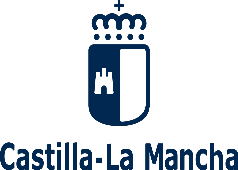 Consejería de Desarrollo SostenibleViceconsejería de Medio AmbienteNº ProcedimientoCódigo SIACIDATOS DE LA PERSONA QUE REALIZA LA COMUNICACIÓNDATOS DE LA PERSONA QUE REALIZA LA COMUNICACIÓNDATOS DE LA PERSONA QUE REALIZA LA COMUNICACIÓNDATOS DE LA PERSONA QUE REALIZA LA COMUNICACIÓNDATOS DE LA PERSONA QUE REALIZA LA COMUNICACIÓNDATOS DE LA PERSONA QUE REALIZA LA COMUNICACIÓNDATOS DE LA PERSONA QUE REALIZA LA COMUNICACIÓNDATOS DE LA PERSONA QUE REALIZA LA COMUNICACIÓNDATOS DE LA PERSONA QUE REALIZA LA COMUNICACIÓNPersona física NIF                Pasaporte/NIE NIF                Pasaporte/NIE NIF                Pasaporte/NIE NIF                Pasaporte/NIE NIF                Pasaporte/NIE Número de documento:      Número de documento:      Número de documento:      Nombre: Nombre: Nombre: 1º Apellido:1º Apellido:1º Apellido:1º Apellido:2º Apellido2º ApellidoHombre            Mujer Hombre            Mujer Hombre            Mujer Hombre            Mujer Hombre            Mujer Hombre            Mujer Hombre            Mujer Hombre            Mujer Hombre            Mujer Persona jurídica Persona jurídica Persona jurídica Persona jurídica Persona jurídica Número de documento:     Número de documento:     Número de documento:     Número de documento:     Razón social:Razón social:Razón social:Razón social:Razón social:Razón social:Razón social:Razón social:Razón social:Domicilio: Domicilio: Domicilio: Domicilio: Domicilio: Domicilio: Domicilio: Domicilio: Domicilio: Provincia:Provincia:Provincia:Provincia:C.P.:C.P.:C.P.:C.P.:Población:Teléfono:Teléfono:Teléfono móvil:Teléfono móvil:Teléfono móvil:Teléfono móvil:Correo electrónico:Correo electrónico:Correo electrónico:DATOS DE LA PERSONA REPRESENTANTEDATOS DE LA PERSONA REPRESENTANTEDATOS DE LA PERSONA REPRESENTANTEDATOS DE LA PERSONA REPRESENTANTEDATOS DE LA PERSONA REPRESENTANTEDATOS DE LA PERSONA REPRESENTANTEDATOS DE LA PERSONA REPRESENTANTEDATOS DE LA PERSONA REPRESENTANTENIF                         Pasaporte/NIE NIF                         Pasaporte/NIE NIF                         Pasaporte/NIE NIF                         Pasaporte/NIE Número de documento:      Número de documento:      Número de documento:      Número de documento:      Nombre: Nombre: 1º Apellido:1º Apellido:1º Apellido:1º Apellido:2º Apellido2º ApellidoHombre            Mujer Hombre            Mujer Hombre            Mujer Hombre            Mujer Hombre            Mujer Hombre            Mujer Hombre            Mujer Hombre            Mujer Domicilio:Domicilio:Domicilio:Domicilio:Domicilio:Domicilio:Domicilio:Domicilio:Provincia:Provincia:Provincia:C.P.:C.P.:C.P.:C.P.:Población:Teléfono:Teléfono móvil:Teléfono móvil:Teléfono móvil:Teléfono móvil:Correo electrónico:Correo electrónico:Correo electrónico:MEDIO POR EL QUE DESEA RECIBIR LA NOTIFICACIÓN Correo postal (Podrán elegir esta opción las personas que NO estén obligadas a la notificación electrónica, de acuerdo con el artículo 14 de la Ley 39/2015, de 1 de octubre, del Procedimiento Administrativo Común de las Administraciones Públicas). Notificación electrónica (Si elige o está obligada/o a la notificación electrónica compruebe que está usted registrada/o en la Plataforma https://notifica.jccm.es/notifica y que sus datos son correctos).INFORMACIÓN BÁSICA DE PROTECCIÓN DE DATOSINFORMACIÓN BÁSICA DE PROTECCIÓN DE DATOSResponsableViceconsejería de Medio AmbienteFinalidadGestión de las autorizaciones registros y licencias para caza y pescaLegitimación6.1.e) Misión en interés público o ejercicio de poderes públicos del Reglamento General de Protección de Datos. Ley 1/1992, de 7 de mayo, de pesca fluvial de la Comunidad Autónoma de Castilla-La Mancha. Ley 3/2015, de 5 de marzo, de Caza de Castilla-La Mancha.Destinatarias/osExiste cesión de datosDerechosPuede ejercer los derechos de acceso, rectificación o supresión de sus datos, así como otros derechos, tal y como se explica en la información adicional.Información adicionalDisponible en la dirección electrónica: https://rat.castillalamancha.es/info/0259DATOS DE LA COMUNICACIÓN Inicio de las acciones de control de conejo de monte en el marco de la Declaración de comarca de emergencia cinegética temporal por daños de conejo de monte realizada por Resolución de 5 de febrero de 2024 de la Viceconsejería de Medio Ambiente TERRENO CINEGÉTICO:        Matrícula:                                   Nombre:                 Término municipal                                       Provincia           TERRENO NO CINEGÉTICO:         En las siguientes parcelas de SIGPAC, que ocupan una superficie total de       has:    Nombre de la vía:                                                                       P.K.       a          Nombre del cauce:      Fecha de actuación  de      /     /      a      /     /     Método de captura:           Hurón y capillo o redes sin perro   Hurón y escopeta sin perro   Hurón y escopeta con perro       Escopeta sin perro            Escopeta con perro  Nº de grupos de personas cazadoras:      ACREDITACIÓN DEL CUMPLIMIENTO DE LOS REQUISITOSDeclaraciones responsables:La persona abajo firmante, en su propio nombre o en representación de persona interesada o entidad que se indica, declara que todos los datos consignados son veraces, declarando expresamente que: Son ciertos los datos consignados en la presente solicitud comprometiéndose a probar documentalmente los mismos, cuando se le requiera para ello.Igualmente, la persona abajo firmante declara conocer que en el caso de falsedad en los datos y/o en la documentación aportados u ocultamiento de información, de la que pueda deducirse intención de engaño en beneficio propio o ajeno, podrá ser excluida de este procedimiento, ser objeto de sanción y, en su caso, los hechos se pondrán en conocimiento del Ministerio Fiscal por si pudieran ser constitutivos de un ilícito penal.Autorizaciones:Con la presentación de esta solicitud, y de acuerdo con el artículo 28 de la Ley 39/2015, de 1 de octubre, de Procedimiento Administrativo Común de las Administraciones Públicas, la Consejería podrá consultar o recabar documentos elaborados por cualquier Administración salvo que conste en el procedimiento su oposición expresa.En particular, se recabarán los siguientes datos, salvo que marque expresamente:  Me opongo a la consulta de datos de identidad Me opongo a la consulta de los siguientes datos o documentos emitidos por la Administración:-      -      -      Asimismo, podrá indicar los documentos aportados anteriormente ante cualquier Administración señalando la fecha de presentación y unidad administrativa, y serán consultados por la Consejería.     - Documento      , presentado con fecha       ante la unidad       de la Administración de           - Documento      , presentado con fecha       ante la unidad       de la Administración de           - Documento      , presentado con fecha       ante la unidad       de la Administración de      En el caso de que se haya opuesto en alguna de las opciones anteriores, deben aportar los datos y documentos requeridos para la resolución del presente procedimiento.Documentación Documento válido en derecho que acredite las facultades de representación, en su caso. 